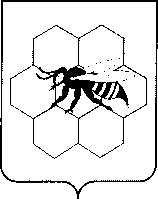   СОБРАНИЕ ПРЕДСТАВИТЕЛЕЙ СЕЛЬСКОГО ПОСЕЛЕНИЯ ПЕСТРАВКА МУНИЦИПАЛЬНОГО РАЙОНА ПЕСТРАВСКИЙ  САМАРСКОЙ ОБЛАСТИ  РЕШЕНИЕО внесении  изменений и дополнений в Устав сельского поселения Пестравка муниципального района Пестравский Самарской областиот   18 августа  2017 года                                                                        № 61 	Рассмотрев протест прокуратуры Пестравского района Самарской области от 07.02.2017г. № 07-20-282-17  на отдельные положения Устава сельского поселения Пестравка муниципального района Пестравский Самарской области, в целях приведения отдельных норм Устава сельского поселения Пестравка муниципального района Пестравский Самарской области  в соответствие с действующим Законодательством Российской Федерации, руководствуясь ФЗ № 131-ФЗ от 06.10.2003 года «Об общих принципах  организации местного самоуправления в Российской Федерации», нормативными положениями Устава сельского поселения Пестравка муниципального района Пестравский Самарской области, Собрание представителей сельского поселения Пестравка муниципального района Пестравский Самарской области      РЕШИЛО:1. Внести в  Устав сельского поселения Пестравка муниципального района Пестравский Самарской области  следующие изменения и дополнения:	1.1.  Пункт 17 части 1 статьи 7 Устава после слов «физической культуры» дополнить следующим текстом: «, школьного спорта» далее по тексту;1.1.1. В части 1 статьи 7 Устава п. 25 исключить.1.2.	Часть 1 статьи 8 Устава дополнить пунктом № 13 следующего содержания: «13) осуществление мероприятий в сфере профилактики правонарушений, предусмотренных Федеральным законом «Об основах системы профилактики правонарушений в Российской Федерации».1.3.	Абзац 1 части 1 статьи 35 Устава после слов «Собрания представителей поселения» дополнить следующим текстом: «избираемого на муниципальных выборах» далее по тексту.1.4. Часть 11 статьи 39.1 Устава  изложить в следующей редакции: «11. В случае досрочного прекращения полномочий Главы поселения либо применения к нему по решению суда мер процессуального принуждения в виде заключения под стражу или временного отстранения от должности  до вступления в должность нового Главы поселения, а также в случае отсутствия Главы поселения, невозможности выполнения им своих обязанностей (отпуск, служебная командировка, болезнь и др.) его обязанности по осуществлению полномочий Главы поселения выполняет заместитель Главы поселения».1.5. Части 1 и 2  статьи 56 Устава изложить в следующей редакции: «1. Проект устава поселения, а также проект решения Собрания представителей поселения о внесении изменений и дополнений в Устав поселения должны выноситься на публичные слушания, кроме случаев, когда изменения в Устав поселения вносятся изменения в форме точного воспроизведения положений Конституции Российской Федерации, федеральных законов, Устава Самарской области или законов Самарской области в целях приведения Устава поселения в соответствие с этими нормативными правовыми актами.2. Проект Устава поселения, проект решения Собрания представителей поселения о внесении изменений и дополнений в Устав поселения не позднее чем за 30 (тридцать) дней до дня рассмотрения вопроса о принятии указанных проектов подлежат официальному опубликованию (обнародованию) с одновременным опубликованием (обнародованием) установленного Собранием представителей поселения порядка учета предложений по указанным проектам, а также порядка участия граждан в обсуждении указанных проектов, составленного с учетом требований настоящего Устава. Не требуется официальное опубликование (обнародование) порядка учета предложений по проекту решения Собрания представителей поселения о внесении изменений и дополнений в Устав поселения, а также порядка участия граждан в его обсуждении в случае, когда изменения в Устав поселения вносятся изменения в форме точного воспроизведения положений Конституции Российской Федерации, федеральных законов, Устава Самарской области или законов Самарской области в целях приведения Устава поселения в соответствие с этими нормативными правовыми актами.1.5.1. статью 56 Устава дополнить ч. 8 следующего содержания: «8. Приведение Устава поселения в соответствие с федеральным законом, законом Самарской области осуществляется в установленный этими законодательными актами срок. В случае, если федеральным законом, законом Самарской области указанный срок не установлен, срок приведения Устава поселения в соответствие с федеральным законом, законом Самарской области определяется с учетом даты вступления в силу соответствующего федерального закона, закона Самарской области, необходимости официального опубликования (обнародования) и обсуждения на публичных слушаниях проекта решения Собрания представителей поселения о внесении изменений и дополнений в Устав поселения, учета предложений граждан по нему, периодичности заседаний Собрания представителей поселения, сроков государственной регистрации и официального опубликования (обнародования) решения Собрания представителей поселения и, как правило, не должен превышать шесть месяцев».2. Опубликовать  настоящее  решение  в  бюллетене «Официальный вестник сельского поселения Пестравка», разместить на  сайте сельского поселения Пестравка в сети «Интернет».3. Контроль  за  выполнением  настоящего  решения возложить  на  главу  сельского  поселения  Пестравка   муниципального района  Пестравский  Самарской  области  И.М.Казачкова.Глава сельского поселения Пестравка  муниципального   района                                             Пестравский  Самарской области                                               И.М.КазачковПредседатель Собрания представителейсельского поселения Пестравкамуниципального района ПестравскийСамарской области                                                                       А.М.УняевМ.П.